
    Правила для участников и гостей фестиваля Рыжебок Фест

     Общие правила
1. Соблюдение порядка: Все участники и гости обязаны соблюдать общественный порядок и уважать права других участников и гостей.
2. Безопасность: Соблюдайте правила безопасности и следуйте указаниям организаторов и волонтеров.
3. Чистота: Поддерживайте чистоту на территории фестиваля. Используйте мусорные контейнеры и станции для уборки за питомцами.
4. Запрещенные предметы: Запрещается приносить на территорию фестиваля оружие, наркотические вещества и другие опасные предметы.

     Правила для владельцев питомцев
1. Регистрация питомцев: Все питомцы должны быть зарегистрированы на входе. Владельцы должны предоставить информацию о питомце (имя, возраст, порода, особенности здоровья).
2. Поводки и намордники: Питомцы должны находиться на поводке. Для крупных собак рекомендуется использование намордника.
3. Уборка за питомцами: Владельцы обязаны убирать за своими питомцами. На территории фестиваля будут установлены специальные станции для уборки.
4. Здоровье питомцев: Питомцы должны быть здоровыми и привитыми. Владельцы должны иметь при себе ветеринарный паспорт с отметками о прививках.
5. Контроль за поведением: Владельцы обязаны контролировать поведение своих питомцев и предотвращать агрессивные действия по отношению к другим животным и людям.
6. Вода и еда: Обеспечьте питомца достаточным количеством воды и еды. На территории фестиваля будут доступны зоны для кормления и поения.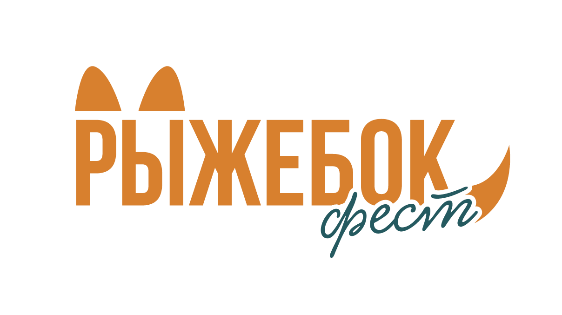 

     Правила для гостей без питомцев
1. Взаимодействие с питомцами: Не трогайте и не кормите питомцев без разрешения их владельцев.
2. Безопасность детей: Следите за детьми и объясняйте им правила поведения с животными.

     Экстренные ситуации
1. Контакты: Иметь при себе контакты организаторов и волонтеров на случай экстренных ситуаций.
2. Потеря питомца: В случае потери питомца немедленно сообщите организаторам и волонтерам.

     Заключительные положения
1. Ответственность: Участники и гости несут личную ответственность за соблюдение данных правил.
2. Изменения правил: Организаторы оставляют за собой право вносить изменения в правила и информировать об этом участников и гостей.
3. Санкции: Нарушение правил может привести к удалению с территории фестиваля 
    Заключение
Соблюдение данных правил поможет создать безопасную и комфортную атмосферу на фестивале для всех участников и гостей. Благодарим за понимание и сотрудничество!Этапы усыновления питомца из приюта
1. Выбор питомца

2. Первичный контакт

3. Собеседование и анкетирование:
- Пройдите собеседование и заполните анкету. Это первый этап одобрения вас в качестве нового хозяина собаки или кота.

4. Подготовка документов:
- Подготовьте необходимые документы, включая паспорт. Наличие паспорта при оформлении договора является обязательным.

5. Оформление договора:
- Подпишите договор усыновления, в котором будут указаны все условия и обязательства сторон.

6. Подготовка дома:
- Подготовьте ваш дом для нового питомца, обеспечив все необходимые условия для его комфортного проживания.

7. Переезд питомца:
- Заберите питомца из приюта и привезите его в новый дом.

8. Период адаптации:
- Дайте питомцу время на адаптацию в новом доме. Будьте терпеливы и внимательны к его потребностям.

Следуя этим этапам, вы обеспечите успешное усыновление и комфортное проживание питомца в вашем доме.